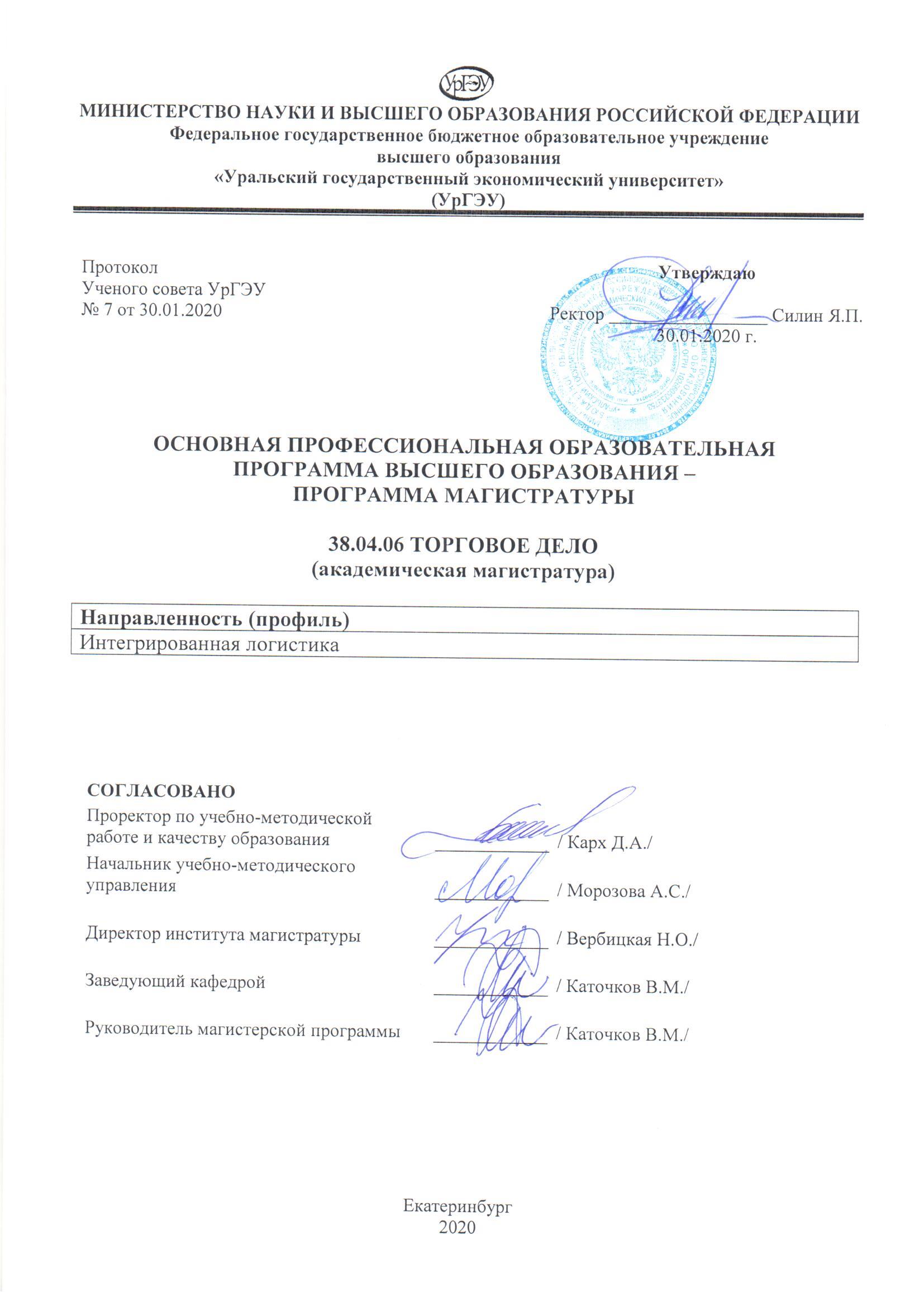 СОДЕРЖАНИЕИСПОЛЬЗУЕМЫЕ СОКРАЩЕНИЯУрГЭУ или университет – Федеральное государственное образовательное учреждение высшего образования «Уральский государственный экономический университет»;ОК – общекультурные компетенции;ОПК – общепрофессиональные компетенции;ПК – профессиональные компетенции;ФГОС ВО – федеральный государственный образовательный стандарт высшего образования (уровень магистратуры);ОПОП – основная профессиональная образовательная программа высшего образования – программа магистратуры;з.е. – зачетная единица; ГИА – государственная итоговая аттестация;ОС – оценочные материалы; РПД – рабочая программа дисциплины; Л – занятия лекционного типа (лекции); ПЗ – практические занятия;СРС – самостоятельная работа обучающихся; ЭО – электронное обучение;ДОТ – дистанционные образовательные технологии;ЭИОС – электронная информационная образовательная среда университета;ЭБС – электронные библиотечные системы;ПООП – примерные основные образовательные программы1. ОБЩИЕ ПОЛОЖЕНИЯ ОСНОВНЫХ ПРОФЕССИОНАЛЬНЫХ ОБРАЗОВАТЕЛЬНЫХ ПРОГРАММ ВЫСШЕГО ОБРАЗОВАНИЯ – ПРОГРАММ МАГИСТРАТУРЫ ОБЩАЯ ХАРАКТЕРИСТИКА ОПОП Основная профессиональная образовательная программа высшего образования – программа магистратуры (далее программа магистратуры) определяет область, объекты, виды профессиональной деятельности и профессиональные задачи выпускников, освоивших программу.Разработана в соответствии с Приказом Министерства образования и науки РФ от 30 марта 2015 г. N 323 "Об утверждении федерального государственного образовательного стандарта высшего образования по направлению подготовки 38.04.06 Торговое дело (уровень магистратуры)".Образовательная деятельность по программе магистратуры осуществляется на русском языке.Цель программы – подготовка магистра торгового дела для управления логистической деятельностью российских компаний, обладающих необходимыми компетенциями, сильными аналитическими основами и лидерскими качествами, опытом выполнения проектов и навыками командной работы, позволяющими эффективно участвовать в решении задач повышения конкурентоспособности компаний и страны в инновационной экономике XXI века.Объем программы магистратуры составляет 120 зачетных единиц (далее - з.е.) вне зависимости от формы обучения, применяемых образовательных технологий, реализации программы магистратуры с использованием сетевой формы, реализации программы магистратуры по индивидуальному учебному плану, в том числе ускоренному обучению.Объем программы магистратуры в очной форме обучения, реализуемый за один учебный год, составляет 60 з.е.;При обучении по индивидуальному учебному плану лиц с ограниченными возможностями здоровья может быть увеличен по их желанию не более чем на полгода по сравнению со сроком, установленным для соответствующей формы обучения. Объем программы магистратуры за один учебный год при обучении по индивидуальному учебному плану вне зависимости от формы обучения не более 75 з.е.Срок получения образования по программе магистратуры: по очной форме обучения, включая каникулы, предоставляемые после прохождения государственной итоговой аттестации, вне зависимости от применяемых образовательных технологий, составляет 2 года; по очно-заочной форме обучения вне зависимости от применяемых образовательных технологий составляет 2 года 4 месяца; по заочной форме обучения вне зависимости от применяемых образовательных технологий составляет 2 года 5 месяцев;при обучении по индивидуальному учебному плану вне зависимости от формы обучения составляет не более срока получения образования, установленного для соответствующей формы обучения;при обучении по индивидуальному учебному плану лиц с ограниченными возможностями здоровья может быть увеличен по их желанию не более чем на 1 год по сравнению со сроком получения образования для соответствующей формы обучения.Формы обучения по программе - очная- очно-заочная- заочнаяПри реализации программы магистратуры возможно применение электронного обучения и дистанционных образовательных технологий.При обучении лиц с ограниченными возможностями здоровья электронное обучение и дистанционные образовательные технологии предусматривают возможность приема-передачи информации в доступных для них формах.Реализация программы магистратуры возможна с использованием сетевой формы.Область профессиональной деятельности выпускников, освоивших программу магистратуры, включает организацию, управление и проектирование процессов в области коммерческой деятельности, маркетинга, торговой рекламы, логистики в торговле, товароведения и экспертизы товаров, материально-технического снабжения и сбыта, торгово-посреднической деятельности.Объектами профессиональной деятельности выпускников, освоивших программу магистратуры, являются: товары потребительского и производственно-технического назначения; услуги по торговому обслуживанию покупателей; коммерческие, товароведные, логистические, торгово-технологические и маркетинговые процессы; выявляемые и формируемые потребности; средства рекламы; методы и средства испытания и контроля качества товаров; научно-исследовательские процессы, образовательные средства и методы.При реализации программ магистратуры, все общекультурные и общепрофессиональные компетенции, а также профессиональные компетенции, отнесенные к тем видам профессиональной деятельности, на которые ориентированы образовательные программы (по направленности (профилю), включаются в набор требуемых результатов освоения программ магистратуры.Программы магистратуры по направленностям (профилям), ориентированы на профессиональные стандарты (приложение 1), трудовые функции которых соотносятся с профессиональными компетенциями и включаются в набор требуемых результатов освоения программ магистратуры (приложение 2).ОПОП ориентирована на конкретные виды профессиональной деятельности, к которым готовится магистра, исходя из потребностей рынка труда.Выпускник, освоивший программу магистратуры, в соответствии с видами профессиональной деятельности, на которые ориентирована программа магистратуры, должен быть готов решать следующие профессиональные задачи:научно-исследовательская деятельность: проведение научных исследований в определенной профессиональной деятельности; анализ и оценка результатов научных исследований; исследование, прогнозирование тенденций и оценка изменений конъюнктуры рынков; исследование, моделирование и оценка бизнес-технологий; прогнозирование потребностей и оценка степени их удовлетворенности; анализ состояния и динамики показателей качества товаров и услуг с использованием современных методов и средств исследований; изучение прогрессивных направлений развития профессиональной деятельности (маркетинговой, или коммерческой, или рекламной, или логистической, или товароведной, или экспертной); поиск, анализ, систематизация и обобщение научной информации;экспертная деятельность: определение объектов экспертизы и оснований для ее проведения; выбор и рациональное использование средств и методов экспертизы; организация и проведение товароведных экспертиз;торгово-технологическая деятельность:выбор инноваций в области профессиональной деятельности (коммерческой, или маркетинговой, или рекламной, или логистической, или товароведной), анализ и оценка их экономической эффективности; выявление и оценка рисков и их последствий в профессиональной деятельности (коммерческой, или маркетинговой, или рекламной, или логистической, или товароведной);выбор инновационных систем закупки и продажи товаров, торгового обслуживания покупателей; разработка и оценка эффективности инновационных торгово-технологических, или маркетинговых, или логистических, или рекламных технологий;организационно-управленческая деятельность:стратегический анализ проблем организации (предприятия) и выбор оптимальных вариантов их решения; организация и управление бизнес-планированием; анализ и оценка эффективности инновационных бизнес-проектов организации (предприятия); разработка тактики и стратегии организации (предприятия), прогнозирование и оценка их оптимальности;организация и управление бизнесом на рынке товаров и услуг, анализ и оценка бизнес-среды организации (предприятия); планирование и принятие решений в области коммерции, или маркетинга, или логистики, или рекламы, или товароведения; оценка их эффективности; разработка и управление товарной политикой организации (предприятия); анализ, оценка и прогнозирование результатов профессиональной деятельности (коммерческой, или маркетинговой, или рекламной, или логистической, или товароведной); планирование рекламной деятельности, создание и управление брендами; управление и оптимизация внутренней и внешней логистики торгового предприятия. ПЛАНИРУЕМЫЕ РЕЗУЛЬТАТЫ ОСВОЕНИЯ ОПОПВ результате освоения ОПОП у выпускника должны быть сформированы общекультурные (ОК), общепрофессиональные (ОПК), профессиональные (ПК) компетенции, установленные в соответствии ФГОС ВО.Общекультурные компетенции ОКОбщепрофессиональные компетенции (ОПК)Профессиональные компетенции (ПК)1.3. ОБЩАЯ ХАРАКТЕРИСТИКА СТРУКТУРЫ ПРОГРАММЫ МАГИСТРАТУРЫБлок 1 Дисциплины (модули), относящиеся к базовой части программы магистратуры, являются обязательными для освоения обучающимся вне зависимости от направленности (профиля) программы, которую он осваивает. Дисциплины (модули), относящиеся к вариативной части программы магистратуры, практики (в том числе НИР) определяют направленность (профиль) программы. После выбора обучающимся направленности (профиля) программы набор соответствующих дисциплин (модулей), практик (в том числе НИР) становится обязательным для освоения обучающимся.Обучающимся обеспечивается возможность освоения дисциплин (модулей) по выбору, в том числе специализированные условия инвалидам и лицам с ограниченными возможностями здоровья, в объеме не менее 30 процентов вариативной части Блока 1 "Дисциплины (модули)".Количество часов, отведенных на занятия лекционного типа, в целом по Блоку 1 "Дисциплины (модули)" должно составлять не более 20 процентов от общего количества часов аудиторных занятий, отведенных на реализацию этого Блока.В Блок 2 "Практики, в том числе научно-исследовательская работа (НИР)" входят учебная и производственная, в том числе преддипломная практика.В Блок 3 "Государственная итоговая аттестация" входит защита выпускной квалификационной работы, включая подготовку к защите и процедуру защиты.1.4. ОБЩАЯ ХАРАКТЕРИСТИКА УСЛОВИЙ РЕАЛИЗАЦИИ ОПОПКадровые условия реализации программыКвалификация руководящих и научно-педагогических работников соответствует квалификационным характеристикам, установленным в Едином квалификационном справочнике должностей руководителей, специалистов и служащих.Реализация ОПОП обеспечивается руководящими и научно-педагогическими работниками организации, а также лицами, привлекаемыми к реализации программы магистратуры на условиях гражданско-правового договора.Материально-технические условия УрГЭУ располагает материально-технической базой и необходимым комплектом лицензионного программного обеспечения соответствующей действующим противопожарным правилам и нормам, и обеспечивающей проведение всех видов дисциплинарной и междисциплинарной подготовки, практической и научно-исследовательской работ обучающихся, предусмотренных учебным планом.Специальные помещения представляют собой учебные аудитории для проведения занятий лекционного типа, занятий семинарского типа, курсового проектирования (выполнения курсовых работ), групповых и индивидуальных консультаций, текущего контроля и промежуточной аттестации, а также помещения для самостоятельной работы и помещения для хранения и профилактического обслуживания учебного оборудования, лаборатории, оснащенные лабораторным оборудованием, в зависимости от степени его сложности.Помещения для самостоятельной работы обучающихся оснащены компьютерной техникой с возможностью подключения к сети "Интернет" и обеспечением доступа в электронную информационно-образовательную среду организации.Для применения электронного обучения, дистанционных образовательных технологий имеются виртуальные аналоги специально оборудованных помещений (лабораторий).При реализации программ магистратуры каждый обучающийся в течение всего периода обучения обеспечен индивидуальным неограниченным доступом:- к электронной информационно-образовательной среде http://lib.usue.ru/ - к электронно-библиотечным системам.Электронная информационно-образовательная среда обеспечивает возможность доступа, обучающегося из любой точки, в которой имеется доступ к информационно-телекоммуникационной сети «Интернет», как на территории УрГЭУ, так и вне ее. Функционирование электронной информационно-образовательной среды обеспечивается соответствующими средствами информационно-коммуникационных технологий и квалификацией работников, ее использующих и поддерживающих. Учебно-методические условияДля проведения занятий лекционного типа предлагаются наборы демонстрационного оборудования и учебно-наглядных пособий, обеспечивающие тематические иллюстрации, соответствующие, рабочим учебным программам дисциплин.Программа обеспечена необходимым комплектом лицензионного программного обеспечения (состав определяется в рабочих программах дисциплин и ежегодно обновляется.Электронное портфолио обучающегося по ОПОППортфолио формируется с первого курса и размещается в электронном виде на сайте http://portfolio.usue.ruЭлектронное портфолио обучающегося по ОПОП включает в себя следующие виды письменных работ:контрольные работы, предусмотренные учебными планами очно-заочной формы обучения;курсовые работы (проекты), предусмотренные учебными планами всех форм обучения;отчеты по всем видам практики;рецензии и оценки.Обучающий самостоятельно загружает сканы документов (титульный лист, выходные данные, работа, список литературы, приказы, патенты, свидетельства и т.д.), подтверждающие его участие в:научно-практических мероприятиях (форумах, конференциях, конкурсах, олимпиадах и т.д.);научных публикациях (тезисы докладов);выполнении научно-исследовательских работ, отраженное в научных отчетах по хоздоговорным НИР, государственным контрактам, грантам;создании объектов интеллектуальной собственности;сканы документов (грамот, благодарственных писем, благодарностей, дипломов и пр.), подтверждающих его участие и отражающих результаты его личных достижений в общественной деятельности, спорте, культуре.1.5. ОБЩАЯ ХАРАКТЕРИСТИКА СОДЕРЖАНИЯ ОБРАЗОВАТЕЛЬНОЙ ДЕЯТЕЛЬНОСТИ ПО ОПОПАудиторная, контактная работа состоит из:Контактная работа при проведении учебных занятий по дисциплинам включает в себя:занятия лекционного типа (лекции и иные учебные занятия, предусматривающие преимущественную передачу учебной информации педагогическими работниками организации и лицами, привлекаемыми организацией к реализации образовательных программ на иных условиях, обучающимся);занятия семинарского типа (семинары, практические занятия, практикумы, лабораторные работы, коллоквиумы и иные аналогичные занятия);групповые консультации;индивидуальную работу обучающихся с педагогическими работниками организации и лицами, привлекаемыми организацией к реализации образовательных программ на иных условиях (в том числе индивидуальные консультации);иную контактную работу, предусматривающую групповую или индивидуальную работу обучающихся с педагогическими работниками организации и лицами, привлекаемыми организацией к реализации образовательных программ на иных условиях.Предусмотрена аудиторная контактная работа, а также контактная работа в электронной информационно-образовательной среде УрГЭУ.Практика Типы учебной практики:практика по получению первичных профессиональных умений и навыков.Способы проведения учебной практики:выездная.Типы производственной практики:практика по получению профессиональных умений и опыта профессиональной деятельности (в том числе технологическая практика);НИР.Способы проведения производственной практики:стационарнаявыездная.Преддипломная практика проводится для выполнения выпускной квалификационной работы и является обязательной.Учебная и (или) производственная практики могут проводиться в структурных подразделениях организации.Для лиц с ограниченными возможностями здоровья выбор мест прохождения практик должен учитывать состояние здоровья и требования по доступности.Проведение практик осуществляется на основе договоров с организациями, деятельность которых соответствует профилю ОПОП, осваиваемому в рамках ОПОП. Формы проведения практик.Практика проводится дискретно – путем выделения в календарном учебном графике непрерывного периода учебного времени для проведения каждого вида практики, предусмотренных ОПОП.Обучающиеся, совмещающие обучение с трудовой деятельностью, вправе проходить практику по месту трудовой деятельности в случаях, если профессиональная деятельность, осуществляемая ими, соответствует требованиям к содержанию практики.Обучающиеся в период прохождения практики выполняют индивидуальные задания, предусмотренные программами практики. Результаты практики оцениваются посредством проведения промежуточной аттестации, по оценочным материалам УрГЭУ.Самостоятельная работа студентовОрганизация самостоятельной работы обучающихся по ОПОП осуществляется по трем направлениям:внеаудиторная (написание рефератов, выполнение контрольных работ, подготовка отчетов по практике, написание курсовой работы и др.);аудиторная самостоятельная работа, под непосредственным контролем преподавателя (выполнение аудиторных контрольных, лабораторных работ и т.д.);научно-исследовательская (подготовка курсовых работ, докладов, тезисов к участию в конференциях, форумах, подготовка работ на конкурсы, олимпиады и т.д.).Научно-исследовательская работаПодготовка публикаций по направленности (профилю) программы, выступления на конференциях, круглых столах и т.д.Текущий контроль успеваемости обеспечивает оценивание хода освоения дисциплин и прохождения практик. Промежуточная аттестация обучающихся обеспечивает оценивание промежуточных и окончательных результатов обучения по дисциплинам и прохождения практик (в том числе результатов курсового проектирования (выполнения курсовых работ).Промежуточная аттестацияПорядок проведения промежуточной аттестации включает в себя систему оценивания результатов промежуточной аттестации и критерии выставления оценок. Формы промежуточной аттестации, периодичность, порядок проведения, устанавливаются учебным планом. Порядок и сроки ликвидации академической задолженности устанавливаются локальными нормативными актами УрГЭУ.Государственная итоговая аттестацияК ГИА допускается обучающийся, не имеющий академической задолженности и в полном объеме выполнивший учебный план или индивидуальный учебный план. ГИА проводится государственными экзаменационными комиссиями в целях определения соответствия результатов освоения обучающимися ОПОП соответствующим требованиям ФГОС ВО.В государственную итоговую аттестацию обучающихся входит защита выпускной квалификационной работы, включая подготовку к процедуре защиты и процедуру защиты.Лицам, успешно прошедшим государственную итоговую аттестацию, выдаются документ об образовании и квалификации. Обучающимся по образовательным программам после прохождения ГИА предоставляется по их заявлению каникулы в пределах срока освоения соответствующей образовательной программы, по окончании которых производится отчисление обучающихся в связи с получением образования.1.6. ОБЩИЕ ТРЕБОВАНИЯ К СИСТЕМЕ ОЦЕНИВАНИЯ РЕЗУЛЬТАТОВ ОСВОЕНИЯ ОПОП И КРИТЕРИИ ВЫСТАВЛЕНИЯ ОЦЕНОКТекущая аттестация. Используется 5-балльная система оценивания. Оценка работы студента в течение семестра осуществляется преподавателем в соответствии с разработанной им системой оценки учебных достижений в процессе обучения по данной дисциплине. В рабочих программах дисциплин и практик закреплены виды текущей аттестации, планируемые результаты контрольных мероприятий и критерии оценки учебный достижений.Промежуточная аттестация. Используется 5-балльная система оценивания. Оценка работы студента по окончанию дисциплины (части дисциплины) осуществляется преподавателем в соответствии с разработанной им системой оценки достижений студента в процессе обучения по данной дисциплине. Государственная итоговая аттестация. Используется 5-балльная система оценивания. Оценка уровня сформированности компетенций и готовности обучающего решать профессиональные задачи.Шкала оценивания для текущей, промежуточной аттестации (по дисциплинам Блока 1, практикам Блока 2)5-4 балла – высокий уровень3 балла – средний уровеньКритерии оценки содержания, качества подготовки и защиты выпускной квалификационной работы (Блок3)Оценка «неудовлетворительно» выставляется, если:аппарат исследования не продуман или отсутствует его описание;неудачно сформулированы цель и задачи, выводы носят декларативный характер;в работе не обоснована актуальность проблемы; работа не носит самостоятельного исследовательского характера; не содержит анализа и практического разбора деятельности объекта исследования; не имеет выводов и рекомендаций; не отвечает требованиям, изложенным в методических указаниях кафедры;работа имеет вид компиляции из немногочисленных источников без оформления ссылок на них или полностью заимствована;в заключительной части не отражаются перспективы и задачи дальнейшего исследования данной темы, вопросы практического применения и внедрения результатов исследования в практику;неумение анализировать научные источники, делать необходимые выводы, поверхностное знакомство со специальной литературой; минимальный библиографический список;студент на защите не может аргументировать выводы, затрудняется отвечать на поставленные вопросы по теме либо допускает существенные ошибки;в отзывах научного руководителя и рецензента имеются существенные критические замечания;оформление не соответствует требованиям, предъявляемым к ВКР;к защите не подготовлены презентационные материалы.1.7. ОБЩИЕ ТРЕБОВАНИЯ К ОРГАНИЗАЦИИ ОБРАЗОВАТЕЛЬНОГО ПРОЦЕССА ДЛЯ ЛИЦ С ОГРАНИЧЕННЫМИ ВОЗМОЖНОСТЯМИ ЗДОРОВЬЯВ целях доступности освоения программы для лиц с ограниченными возможностями здоровья при необходимости (по заявлению студента) университет обеспечивает следующие условия:установление особого порядок освоения дисциплин, дисциплин по физической культуре и спорту с учетом состояния их здоровья;выбор мест прохождения практика с учетом особенностей их психофизического развития, индивидуальных возможностей, состояния здоровья обучающихся и требований по доступности;обеспечение электронными образовательными ресурсами в формах, адаптированных к ограничениям их здоровья.обучение по индивидуальному учебному плану вне зависимости от формы обучения может быть увеличено по их желанию не более чем на 1 год по сравнению со сроком получения образования для соответствующей формы обучения. при реализации программы магистратуры организация использует электронное обучение и дистанционные образовательные технологии, которые должны предусматривать возможность приема-передачи информации в доступных для них формах. Обучающимся обеспечен доступ (удаленный доступ), к современным профессиональным базам данных и информационным справочным системам, состав которых определяется в рабочих программах дисциплин (модулей) и подлежит ежегодному обновлению.государственная итоговая аттестация проводится организацией с учетом особенностей их психофизического развития, их индивидуальных возможностей и состояния здоровья. При проведении государственной итоговой аттестации обеспечивается соблюдение следующих общих требований: проведение государственной итоговой аттестации для инвалидов в одной аудитории совместно с обучающимися, не являющимися инвалидами, если это не создает трудностей для инвалидов и иных обучающихся при прохождении государственной итоговой аттестации; присутствие в аудитории ассистента (ассистентов), оказывающего обучающимся инвалидам необходимую техническую помощь с учетом их индивидуальных особенностей (занять рабочее место, передвигаться, прочитать и оформить задание, общаться с председателем и членами государственной экзаменационной комиссии); использование необходимыми обучающимся инвалидам техническими средствами при прохождении государственной итоговой аттестации с учетом их индивидуальных особенностей; обеспечение возможности беспрепятственного доступа обучающихся инвалидов в аудитории, туалетные и другие помещения, а также их пребывания в указанных помещениях.Для лиц с ограниченными возможностями здоровья по зрению:наличие альтернативной версии официального сайта университета в сети «Интернет» для слабовидящих;размещение в доступных для обучающихся, являющихся слепыми или слабовидящими, местах и в адаптированной форме (с учетом их особых потребностей) справочной информации о расписании учебных занятий (в том числе шрифтом Брайля);присутствие ассистента, оказывающего обучающемуся необходимую помощь; обеспечение выпуска альтернативных форматов печатных материалов (крупный шрифт или аудиофайлы);обеспечение доступа обучающегося, являющегося слепым и использующего собаку-проводника, к зданию университета.Для лиц с ограниченными возможностями здоровья по слуху: дублирование звуковой справочной информации о расписании учебных занятий визуальной (установка мониторов с возможностью трансляции субтитров (мониторы, их размеры и количество определяются с учетом размеров помещения);обеспечение надлежащими звуковыми средствами воспроизведения информации.Для лиц с ограниченными возможностями здоровья, имеющих нарушения опорно-двигательного аппарата, доступ и возможность пребывания в учебных и иных помещениях, столовых, туалетных и других помещениях университета (наличие пандусов, поручней, расширенных дверных проемов, лифтов, специальных кресел и других приспособлений).2. ХАРАКТЕРИСТИКА ОСНОВНЫХ ПРОФЕССИОНАЛЬНЫХ ОБРАЗОВАТЕЛЬНЫХ ПРОГРАММ – ПРОГРАММ МАГИСТРАТУРЫ, 38.04.06 ТОРГОВОЕ ДЕЛО 2.1. ОБЩАЯ МАТРИЦА КОМПЕТЕНЦИЙ БАЗОВОЙ ЧАСТИ ПРОГРАММЫ МАГИСТРАТУРЫДисциплины, относящиеся к базовой части программы магистратуры, обязательные вне зависимости от направленности (профиля) программы магистратуры. 2.2. ПО НАПРАВЛЕННОСТИ (ПРОФИЛЮ)Цель программы – подготовка магистра торгового дела для управления логистической деятельностью российских компаний, обладающих необходимыми компетенциями, сильными аналитическими основами и лидерскими качествами, опытом выполнения проектов и навыками командной работы, позволяющими эффективно участвовать в решении задач повышения конкурентоспособности компаний и страны в инновационной экономике XXI века.Трудоустройство выпускников, освоивших ОПОП (Наименование базовой группы, должности (профессии) или специальности (ЕКС, ОКЗ) (ПС))Эксперт по закупкамКонтрактный управляющийРуководители федеральных и региональных органов законодательной власти и их аппаратов, депутаты законодательных собранийРуководители (представители) федеральных и региональных органов исполнительной и судебной власти и их аппаратовРуководители органов местного самоуправленияРуководители учреждений, организаций и предприятийРуководители в области определения политики и планирования деятельностиУправляющие финансово-экономической и административной деятельностью, не входящие в другие группыРуководители служб по сбыту, маркетингуБухгалтерыОценщики и экспертыАналитики систем управления и организацииСпециалисты органов государственной властиЮристыЭкономистыОфицеры действительной военной службыРуководитель (начальник) обособленного (структурного) подразделения организацииЗаместитель директора по экономике и финансамСпециалистПриложение 1Перечень профессиональных стандартов,соответствующих профессиональной деятельности выпускников, освоившихпрограмму магистратуры по направлению подготовки 38.04.06 Торговое дело Приложение 2Перечень общих требований, соответствующих профессиональной деятельности выпускников, освоивших программу магистратуры по направлению подготовки 38.04.06 Торговое дело Сопряжение профессиональных компетенций с квалификационными требованиями профессиональных стандартов (общетрудовыми и трудовыми функциями)Область профессиональной деятельности (по Реестру Минтруда) 08 Финансы и экономикаИСПОЛЬЗУЕМЫЕ СОКРАЩЕНИЯ31. ОБЩИЕ ПОЛОЖЕНИЯ ОСНОВНЫХ ПРОФЕССИОНАЛЬНЫХ ОБРАЗОВАТЕЛЬНЫХ ПРОГРАММ ВЫСШЕГО ОБРАЗОВАНИЯ – ПРОГРАММ МАГИСТРАТУРЫ41.1. Общая характеристика ОПОП 41.2. Планируемые результаты освоения ОПОП61.3. Общая характеристика структуры программы магистратуры121.4. Общая характеристика условий реализации ОПОП121.5. Общая характеристика содержания образовательной деятельности по ОПОП141.6. Общие требования к системе оценивания результатов освоения ОПОП и критерии выставления оценок161.7. Общие требования к организации образовательного  процесса для лиц с ограниченными возможностями здоровья202. ХАРАКТЕРИСТИКА ОСНОВНЫХ ПРОФЕССИОНАЛЬНЫХ ОБРАЗОВАТЕЛЬНЫХ ПРОГРАММ – ПРОГРАММ МАГИСТРАТУРЫ, 38.04.06 ТОРГОВОЕ ДЕЛО, ПО НАПРАВЛЕННОСТЯМ (ПРОФИЛЯМ), ОБЩАЯ МАТРИЦА КОМПЕТЕНЦИЙ БАЗОВОЙ ЧАСТИ ПРОГРАММЫ МАГИСТРАТУРЫ222.1. Общая матрица компетенций базовой части222.2. По направленности (профилю) Интегрированная логистика23Приложение 1 Перечень профессиональных стандартов, соответствующих профессиональной деятельности выпускников, освоивших программу магистратуры по направлению подготовки 38.04.06 Торговое дело28Приложение 2 Перечень общих требований, соответствующих профессиональной деятельности выпускников, освоивших программу магистратуры по направлению подготовки 38.04.06 Торговое дело Сопряжение профессиональных компетенций с квалификационными требованиями профессиональных стандартов (общетрудовыми и трудовыми функциями)29Направленности (профили)Виды профессиональной деятельности, к которым готовятся выпускникиВиды профессиональных стандартовИнтегрированная логистикаОсновные:научно-исследовательская;Дополнительные:экспертная;торгово-технологическая; организационно-управленческая08.02408.026Код и наименование общекультурной компетенцииНаименование индикатора достижения общекультурной компетенцииОснование Анализ отечественного, зарубежного опыта и профессиональных стандартовОК-1 способностью к абстрактному мышлению, анализу, синтезу;Знает методы анализа и принципы синтеза научных исследований  Умеет абстрактно мыслить при анализе информации по теме исследования, анализировать и обобщать результаты исследовательской работы Владеет навыком обоснования и представления выводов по результатам анализа по теме исследованияОК-2 готовностью действовать в нестандартных ситуациях, нести социальную и этическую ответственность за принятые решенияЗнает признаки нестандартных ситуаций и основные моменты в области социальной и этической ответственности Умеет применять профессиональные знания и навыки в практической деятельности и нести социальную и этическую ответственность за принятые решения, в том числе в нестандартных ситуациях, принимать решения в условиях неопределенности и недостатка информации  Владеет  навыками восприятия и анализа информации при разработке и обсуждении вариантов управленческих решений, навыками принятия управленческих решений в нестандартных ситуациях  ОК-3 готовностью к саморазвитию, самореализации, использованию творческого потенциалаЗнает основные представления о возможных сферах и направлениях саморазвития и профессиональной реализации, путях использования творческого потенциала Умеет выделять и характеризовать проблемы собственного развития, формулировать цели профессионального и личностного развития, оценивать свои творческие возможности Владеет основными приёмами планирования и реализации необходимых видов деятельности, самооценки профессиональной деятельности; подходами к совершенствованию творческого потенциала ОК-4 способностью совершенствовать и развивать свой интеллектуальный и общекультурный уровеньЗнает: направления развития собственного интеллектуального и общекультурного уровня, приемы и пути нравственного совершенствования и совершенствования личностных интеллектуальных способностей, основы работы с источниками информации.Умеет: использовать традиционные методики диагностики интеллектуальных способностей, общекультурного уровня, развивать профессиональные знания, самостоятельно воспринимать информацию; применять интеллектуальную и общекультурную информацию и использовать свой интеллектуальный и общекультурный уровень в профессиональной деятельностиВладеет: методами определения интеллектуального и общекультурного уровня для решения профессиональных задач; навыками достижения общекультурного уровня в экономических науках, в управлении качеством товаров; навыками использования интеллектуального потенциала в научной и практической деятельностиОК-5 способностью к самостоятельному обучению новым методам исследования, к изменению научного и научно-производственного профиля своей профессиональной деятельностиЗнает перспективные методы проведения научного исследования Умеет самостоятельно осуществлять поиск новых актуальных методов исследования, определять, исходя из практических потребностей, наиболее актуальные направления развития Владеет навыками своевременного отслеживания появления новой профессиональной информации ОК-6 способностью самостоятельно приобретать с помощью информационных технологий и использовать в практической деятельности новые знания и умения, в том числе в инновационных областях, непосредственно не связанных со сферой деятельности, расширять и углублять свое научное мировоззрениеЗнает современные средства обработки информации для получения информации по исследовательской тематике и решения прикладных и исследовательских задач Умеет применять компьютерные технологии и глобальные информационные системы для получения информации по исследовательской тематике и решения прикладных и исследовательских задач Владеет компьютерными технологиями в качестве уверенного пользователя для рациональной организации учебной деятельности и получения информации по исследовательской тематике и решения прикладных и исследовательских задачОК-7 способностью адаптироваться к новым ситуациям, переоценке накопленного опыта, анализу своих возможностейЗнает способы адаптации к новым ситуациям на основе оценки своих возможностей и переоценки накопленного опыта Умеет адаптироваться к новым ситуациям, переоценивать накопленный опыт Владеет способами адаптации к новым ситуациям на основе оценки и анализа своих возможностей и переоценки накопленного опытаОК-8 способностью критически резюмировать информацию, проявлять инициативу, в том числе в ситуациях рискаЗнает методы анализа эффективности проектов с учетом их целесообразности и методов принятия управленческих решений Умеет оценивать информацию, процессы, деятельность, риски, а также определять слабые и сильные стороны ситуации, подбирать аргументы «за» и «против» конкретного решения Владеет навыками обоснования и представления выводов по результатам анализа профессиональной информацииОК-9 готовностью к самостоятельной работе с использованием знаний, умений и навыков, полученных на предшествующих уровнях образования; способность быть мобильным на рынке труда и подготовленным к продолжению образования в сфере дополнительного и послевузовского образованияЗнает:основы самостоятельной работы с использованием знаний и умений, полученных на бакалаврском уровне, формы и пути продолжения образования.Умеет: самореализовываться и использовать творческий потенциал в научно-исследовательской деятельности, применять методы и средства познания для совершенствования и развития своего интеллектуального и общекультурного уровня.Владеет:компетенциями и навыками исследовательской работы, прежде всего – в процессе подготовки выпускной квалификационной работы; включением научной работы в качестве постоянного и систематического элемента их деятельности в рамках магистерской программы, их в жизнь российского и мирового научного событийКод и наименование общепрофессиональной компетенцииНаименование индикатора достижения общекультурной компетенцииОснование Анализ отечественного, зарубежного опыта и профессиональных стандартовОПК-1 готовностью к коммуникации в устной и письменной формах на русском и иностранном языках для решения задач профессиональной деятельностиЗнает закономерности построения различных типов текстов, язык специальности основные маркетинговые и логистические термины на русском и иностранном языке Умеет использовать формы речевого общения для выражения различных коммуникативных намерений, а также для формулирования соответственной точки зрения Владеет способностью взаимодействия в процессе профессиональной деятельности, которая предполагает потребление, передачу и производство профессионально-значимой информации; социальными нормами, влияющими на речевое общение между представителями разных культурОПК-2 готовностью руководить коллективом в сфере своей профессиональной деятельности, толерантно воспринимая социальные, этнические, конфессиональные и культурные различияЗнает особенности социальных, этнических, конфессиональных, культурных различий, встречающихся среди членов коллектива; этические нормы общения с коллегами и партнерами. Умеет строить межличностные отношения и работать в группе, организовывать внутригрупповое взаимодействие с учетом социально-культурных особенностей, этнических и конфессиональных различий отдельных членов группы. Владеет навыками делового общения в профессиональной среде, навыками руководства  коллективом.ОПК-3 способностью самостоятельно осуществлять поиск и выбор инноваций, анализировать и оценивать экономическую эффективность профессиональной деятельности (коммерческой, или маркетинговой, или рекламной, или логистической, или товароведной)Знает сущность и виды инноваций, методы поиска и оценки экономической эффективности инновацийУмеет выявлять и оценивать инновации в профессиональной деятельности Владеет методикой оценки экономической эффективности инноваций ОПК-4 готовностью выявлять и оценивать риски в профессиональной деятельности (коммерческой, или маркетинговой, или рекламной, или логистической, или товароведной)Знает виды рисков, принципы, методы, (коммерческой, или маркетинговой, или рекламной, или логистической, или товароведной), технологии анализа рисковУмеет распознавать разные виды рисков в конкретных ситуациях Владеет навыками организации разработки мероприятий по предупреждению и минимизации рисков в профессиональной деятельности Профессиональные задачи(ФГОС ВО)Код и наименование ПКНаименование индикатора достижения ПК для всех дисциплин, формирующих ПКОснование Анализ отечественного, зарубежного опыта и профессиональных стандартовторгово-технологическая деятельность: торгово-технологическая деятельность: торгово-технологическая деятельность: выбор инноваций в области профессиональной деятельности (коммерческой, или маркетинговой, или рекламной, или логистической, или товароведной), анализ и оценка их экономической эффективности; выявление и оценка рисков и их последствий в профессиональной деятельности (коммерческой, или маркетинговой, или рекламной, или логистической, или товароведной);выбор инновационных систем закупки и продажи товаров, торгового обслуживания покупателей;разработка и оценка эффективности инновационных торгово-технологических, или маркетинговых, или логистических, или рекламных технологий;ПК-1 способностью выбирать инновационные системы закупок и продаж товаровЗнает основные элементы системы закупок и продаж товаров; основную нормативно-техническую документацию, регламентирующую торгово-закупочную деятельности; способы выбора инновационных систем закупок и продаж товаров на российском и зарубежном рынке.Умеет осуществлять анализ и разработку системы закупок и продаж товаров на основе современных методов и инновационных научных достижений; выбирать инновационные системы закупок и продаж товаров на российском и международном рынкеВладеет современной технологией анализа и выбора инновационных систем закупок и продаж товаров; навыками эффективного построения инновационной системы закупок и продаж товаров; навыками эффективного построения инновационной системы закупок и продаж товаров в условиях конкурентной среды.выбор инноваций в области профессиональной деятельности (коммерческой, или маркетинговой, или рекламной, или логистической, или товароведной), анализ и оценка их экономической эффективности; выявление и оценка рисков и их последствий в профессиональной деятельности (коммерческой, или маркетинговой, или рекламной, или логистической, или товароведной);выбор инновационных систем закупки и продажи товаров, торгового обслуживания покупателей;разработка и оценка эффективности инновационных торгово-технологических, или маркетинговых, или логистических, или рекламных технологий;ПК-2 готовностью разрабатывать и оценивать эффективность инновационных технологий профессиональной деятельности (коммерческой, или маркетинговой, или рекламной, или логической, или товароведной)Знает современные инновационные технологии профессиональной деятельности (коммерческой, или маркетинговой, или рекламной, или логистической, или товароведной)Умеет применить инновационные технологии в профессиональной деятельности (коммерческой, или маркетинговой, или рекламной, или логистической, или товароведной) Владеет навыками использования современных инновационных технологий в профессиональной деятельности (коммерческой, или маркетинговой, или рекламной, или логистической, или товароведной)организационно-управленческая деятельность:организационно-управленческая деятельность:организационно-управленческая деятельность:стратегический анализ проблем организации (предприятия) и выбор оптимальных вариантов их решения; организация и управление бизнес-планированием; анализ и оценка эффективности инновационных бизнес-проектов организации (предприятия); разработка тактики и стратегии организации (предприятия), прогнозирование и оценка их оптимальности;организация и управление бизнесом на рынке товаров и услуг, анализ и оценка бизнес-среды организации (предприятия); планирование и принятие решений в области коммерции, или маркетинга, или логистики, или рекламы, или товароведения; оценка их эффективности; разработка и управление товарной политикой организации (предприятия); анализ, оценка и прогнозирование результатов профессиональной деятельности (коммерческой, или маркетинговой, или рекламной, или логистической, или товароведной);планирование рекламной деятельности, создание и управление брендами; управление и оптимизация внутренней и внешней логистики торгового предприятияПК-3 способностью анализировать технологический процесс как объект управления, организовывать работу персонала, находить и принимать управленческие решения в области профессиональной деятельности, систематизировать и обобщать информацию по формированию и использованию ресурсов предприятияЗнает основы управления технологическими процессами на предприятии; трудовые отношения на предприятии; возможности использования информационных технологий в управленческой деятельности; принципы инновационного управления в современных организациях.Умеет обобщать информацию по формированию и использованию ресурсов предприятия; управлять коллективом; применять эффективные решения, используя различные модели и методы принятия управленческих решений; оценивать эффективность управленческой деятельности.Владеет умениями применять принципы и методы менеджмента в профессиональной деятельности; принципами построения организаций; возможностями автоматизации управленческой деятельностистратегический анализ проблем организации (предприятия) и выбор оптимальных вариантов их решения; организация и управление бизнес-планированием; анализ и оценка эффективности инновационных бизнес-проектов организации (предприятия); разработка тактики и стратегии организации (предприятия), прогнозирование и оценка их оптимальности;организация и управление бизнесом на рынке товаров и услуг, анализ и оценка бизнес-среды организации (предприятия); планирование и принятие решений в области коммерции, или маркетинга, или логистики, или рекламы, или товароведения; оценка их эффективности; разработка и управление товарной политикой организации (предприятия); анализ, оценка и прогнозирование результатов профессиональной деятельности (коммерческой, или маркетинговой, или рекламной, или логистической, или товароведной);планирование рекламной деятельности, создание и управление брендами; управление и оптимизация внутренней и внешней логистики торгового предприятияПК-4  готовностью к анализу и оценке бизнес-среды организации (предприятия), эффективности ее хозяйственной деятельности, способность к разработке стратегии, контролю за ее реализацией и оценке эффективности путем аудита профессиональной деятельности (коммерческой, или маркетинговой, или рекламной, или логистической, или товароведной) Знает теорию стратегического планирования теоретические основы аудита профессиональной деятельности (коммерческой, или маркетинговой, или рекламной, или логистической, или товароведной) Умеет разработать стратегию деятельности организации проводить аудит профессиональной деятельности (коммерческой, или маркетинговой, или рекламной, или логистической, или товароведной) для контроля за реализацией стратегии и оценки ее эффективности Владеет навыками аудита деятельности организации (коммерческой, или маркетинговой, или рекламной, или логистической, или товароведной); навыками разработки стратегий и приемами контроля за реализацией стратегии деятельности организациистратегический анализ проблем организации (предприятия) и выбор оптимальных вариантов их решения; организация и управление бизнес-планированием; анализ и оценка эффективности инновационных бизнес-проектов организации (предприятия); разработка тактики и стратегии организации (предприятия), прогнозирование и оценка их оптимальности;организация и управление бизнесом на рынке товаров и услуг, анализ и оценка бизнес-среды организации (предприятия); планирование и принятие решений в области коммерции, или маркетинга, или логистики, или рекламы, или товароведения; оценка их эффективности; разработка и управление товарной политикой организации (предприятия); анализ, оценка и прогнозирование результатов профессиональной деятельности (коммерческой, или маркетинговой, или рекламной, или логистической, или товароведной);планирование рекламной деятельности, создание и управление брендами; управление и оптимизация внутренней и внешней логистики торгового предприятияПК-5 способностью к исследованию, анализу, прогнозированию и моделированию тенденций изменения конъюнктуры рынка, бизнес-технологий, результатов профессиональной деятельности (коммерческой, или маркетинговой, или рекламной, или логистической, или товароведной)Знает принципы анализа, прогнозирования и моделирования тенденций изменения конъюнктуры рынка, бизнес-технологий и результатов профессиональной деятельности Умеет анализировать, прогнозировать и моделировать тенденции изменения конъюнктуры рынка, бизнес-технологий и результатов профессиональной деятельности Владеет навыками составления прогнозных моделей тенденций изменения конъюнктуры рынка, бизнес-технологий и результатов профессиональной деятельности и бизнес-планов организациинаучно-исследовательская деятельностьнаучно-исследовательская деятельностьнаучно-исследовательская деятельностьпроведение научных исследований в определенной профессиональной деятельности; анализ и оценка результатов научных исследований; исследование, прогнозирование тенденций и оценка изменений конъюнктуры рынков; исследование, моделирование и оценка бизнес-технологий; прогнозирование потребностей и оценка степени их удовлетворенности; анализ состояния и динамики показателей качества товаров и услуг с использованием современных методов и средств исследований; изучение прогрессивных направлений развития профессиональной деятельности (маркетинговой, или коммерческой, или рекламной, или логистической, или товароведной, или экспертной); поиск, анализ, систематизация и обобщение научной информации;ПК-6 способностью к исследованию, прогнозированию, моделированию и оценке конъюнктуры рынка и бизнес-технологий с использованием научных методов Знает средства и методы проведения научных исследований, моделирования и оценки конъюнктуры рынка и бизнес-технологий Умеет проводить научные исследования Владеет навыками прогнозирования,  моделирования и оценки конъюнктуры рынка и бизнес-технологийпроведение научных исследований в определенной профессиональной деятельности; анализ и оценка результатов научных исследований; исследование, прогнозирование тенденций и оценка изменений конъюнктуры рынков; исследование, моделирование и оценка бизнес-технологий; прогнозирование потребностей и оценка степени их удовлетворенности; анализ состояния и динамики показателей качества товаров и услуг с использованием современных методов и средств исследований; изучение прогрессивных направлений развития профессиональной деятельности (маркетинговой, или коммерческой, или рекламной, или логистической, или товароведной, или экспертной); поиск, анализ, систематизация и обобщение научной информации;ПК-7 способностью к исследованию прогрессивных направлений развития профессиональной деятельности в области коммерции, или маркетинга, или рекламы, или логистики, или товароведения, или экспертизыЗнает методики исследования прогрессивных направлений развития профессиональной деятельности в области коммерции, или маркетинга, или рекламы, или логистики, или товароведения, или экспертизы с использованием научных методов и оценки Умеет применить методики исследования прогрессивных направлений развития профессиональной деятельности в области коммерции, или маркетинга, или рекламы, или логистики, или товароведения, или экспертизы и оценки их прогрессивности и эффективности Владеет навыками проведения исследования прогрессивных направлений развития профессиональной деятельности в области коммерции, или маркетинга, или рекламы, или логистики, или товароведения, или экспертизы и оценки их прогрессивности и эффективностипроведение научных исследований в определенной профессиональной деятельности; анализ и оценка результатов научных исследований; исследование, прогнозирование тенденций и оценка изменений конъюнктуры рынков; исследование, моделирование и оценка бизнес-технологий; прогнозирование потребностей и оценка степени их удовлетворенности; анализ состояния и динамики показателей качества товаров и услуг с использованием современных методов и средств исследований; изучение прогрессивных направлений развития профессиональной деятельности (маркетинговой, или коммерческой, или рекламной, или логистической, или товароведной, или экспертной); поиск, анализ, систематизация и обобщение научной информации;ПК-8 способностью самостоятельно обрабатывать, интегрировать и представлять результаты научно-исследовательских работЗнает методики обработки результатов научно-исследовательских работ Умеет применить методики обработки результатов научно-исследовательских работ Владеет навыками обработки результатов научно-исследовательских работэкспертная деятельность: экспертная деятельность: экспертная деятельность: определение объектов экспертизы и оснований для ее проведения; выбор и рациональное использование средств и методов экспертизы;организация и проведение товароведных экспертиз ПК-11 способностью определять объекты и основания проведения экспертизы и обосновывать ее необходимость, готовность выбирать и рационально использовать средства и методы экспертизы в области профессиональной деятельности, организовывать и проводить ее
Знает основы проведения экспертизы; средства и методы проведения экспертизы; основы организации проведения экспертизы; порядок проведения экспертизы.Умеет определять объекты и основания проведения экспертизы; обосновывать её необходимость; использовать средства и методы экспертизы.Владеет определения объектов и основания проведения экспертизы; использования средств и методов экспертизы в области профессиональной деятельности; организации и проведения экспертизы Структура программы магистратурыСтруктура программы магистратурыОбъем программы магистратуры в з.е.Блок 1Образовательные дисциплины (модули)57-63Блок 1Базовая часть18-24Блок 1Вариативная часть39Блок 2Практики и научно-исследовательская работа48-57Блок 2Вариативная часть48-57Блок 3Государственная итоговая аттестация6 - 9Блок 3Базовая часть6 - 9Объем программы магистратурыОбъем программы магистратуры120Требования ФГОС ВОПо фактуДоля штатных научно-педагогических работников (в приведенных к целочисленным значениям ставок) должна составлять не менее 60 процентов от общего количества научно-педагогических работников организации.более 60% Доля научно-педагогических работников (в приведенных к целочисленным значениям ставок), имеющих образование, соответствующее профилю преподаваемой дисциплины (модуля), в общем числе научно-педагогических работников, реализующих программу магистратуры, должна составлять не менее 70 процентов.более 70%Доля научно-педагогических работников (в приведенных к целочисленным значениям ставок), имеющих ученую степень (в том числе ученую степень, присвоенную за рубежом и признаваемую в Российской Федерации) и (или) ученое звание (в том числе ученое звание, полученное за рубежом и признаваемое в Российской Федерации), в общем числе научно-педагогических работников, реализующих программу магистратуры , должна составлять не менее 80 процентов.более 80%Доля работников (в приведенных к целочисленным значениям ставок) из числа руководителей и работников организаций, деятельность которых связана с направленностью (профилем) реализуемой программы магистратуры (имеющих стаж работы в данной профессиональной области не менее 3 лет) в общем числе работников реализующих программу магистратуры, должна составлять не менее 5 процентов.более 5%По 5-балльной системеХарактеристика показателяотлично обладают теоретическими знаниями в полном объеме, понимают, самостоятельно умеют применять, исследовать, идентифицировать, анализировать, систематизировать, распределять по категориям, рассчитать показатели, классифицировать, разрабатывать модели, алгоритмизировать, управлять,  организовать, планировать процессы исследования, осуществлять оценку результатов  на высоком уровнехорошообладают теоретическими знаниями в полном объеме, понимают, самостоятельно умеют применять, исследовать, идентифицировать, анализировать, систематизировать, распределять по категориям, рассчитать показатели, классифицировать, разрабатывать модели, алгоритмизировать, управлять, организовать, планировать процессы исследования, осуществлять оценку результатов.  Могут быть допущены недочеты, исправленные студентом самостоятельно в процессе работы (ответа и т.д.)удовлетворительнообладают общими теоретическими знаниями, умеют применять, исследовать, идентифицировать, анализировать, систематизировать, распределять по категориям, рассчитать показатели, классифицировать, разрабатывать модели, алгоритмизировать, управлять, организовать, планировать процессы исследования, осуществлять оценку результатов на среднем уровне.Допускаются ошибки, которые студент затрудняется исправить самостоятельно.неудовлетворительнообладают не полным объемом общих теоретическими знаниями, не умеют самостоятельно применять, исследовать, идентифицировать, анализировать, систематизировать, распределять по категориям, рассчитать показатели, классифицировать, разрабатывать модели, алгоритмизировать, управлять, организовать, планировать процессы исследования, осуществлять оценку результатов. Не сформированы умения и навыки для решения профессиональных задач зачтено характеристика показателя соответствует «отлично», «хорошо», «удовлетворительно»не зачтенохарактеристика показателя соответствует «неудовлетворительно»Оценка / Критерий оценкиОценка «отлично»(5 баллов)Оценка «хорошо»(4 балла)Оценка«удовлетворительно»1. Актуальность  выбранной темы, обоснованность  значимости проблемы  для объекта исследования.В работе четко обоснована актуальность темы ВКР с точки зрения значимости проблемы исследования. Формулировки точные и аргументированные.В работе недостаточно полно обоснована актуальность темы ВКР и значимость проблемы исследования. Допускаются отдельные недочеты в формулировках.  Актуальность темы ВКР обоснована не точно. Значимость проблемы исследования сформулирована фрагментарно. 2.  Научная новизна исследования, его теоретическая и практическая значимость Сформулированы четко элементы научной новизны. В работе обоснована   теоретическая значимость исследования, отражена его связь с задачами профессиональной деятельности. Работа содержит   рекомендации по использованию результатов проведенного исследования на практикеЭлементы научной новизны сформулированы. В работе не четко обоснована теоретическая значимость исследования, отражена связь исследования с задачами профессиональной деятельности.Работа содержит элементы рекомендаций по использованию результатов проведенного исследования на практикеВ работе не определены четко элементы научной новизны. В работе не обоснована теоретическая значимость исследования, связь исследования с задачами профессиональной деятельности не четко определена.Практическая направленность работы выражена слабо.3. Четкость формулировок цели и задач исследования, методическая грамотность Цель и задачи исследования грамотно сформулированы, структура работы им полностью соответствует.  Правильно выбраны и применены необходимые методы исследования.  Цель и задачи грамотно сформулированы, структура работы в основном им соответствуют.  Имеются не значительные ошибки в выборе и/или применении методов исследования.  Цель и задачи сформулированы недостаточно четко, слабо связаны со структурой работы. Имеются грубые ошибки в выборе и/или применении методов исследования  4.  Уровень теоретической   разработанности проблемы исследования. Качество литературного обзора. Проведен качественный литературный обзор проблемы исследования, сделаны самостоятельные выводы. Теоретический материал хорошо структурирован, обобщен. Понятийный аппарат полностью автором освоен.    Литературный обзор проблемы исследования проведен, выводы в целом самостоятельные. Теоретический материал недостаточно четко структурирован и обобщен. Понятийным аппаратом автор в целом владеет.Литературный обзор недостаточно полный, выводы поверхностные. Теоретический материал плохо структурирован, обобщения отсутствуют. Есть ошибки в применении понятийного аппарата.5. Корректность выбора и  использования информационных источников для проведения исследования.Умеет работать с различными информационными источниками. Корректно использует литературные источники. Умеет пользоваться нормативными документами, статистическими данными, данными организаций. Ссылки на источники выполнены грамотно. Списки использованных источников полные. Требования конфиденциальности информации  соблюдаются.В целом умеет работать с информационными источниками. Корректно использует литературные источники. Умеет пользоваться нормативными документами, статистическими данными, данными организаций. Однако ссылки на источники выполнены с ошибками. Списки использованных источников не полные. Требования конфиденциальности информации  соблюдаются. Не в полной мере умеет работать с информационными источниками. Литературные источники неправильно цитирует.  Присутствуют ошибки в   применении нормативных документов, статистических данных, данных организаций. Ссылки на источники выполнены с ошибками. Списки использованных источников не полные. Требования конфиденциальности информации  соблюдаются.6. Умение анализировать состояние проблемы  исследования для выбранного объекта, делать выводыУмеет провести глубокий анализ   проблемы для выбранного объекта исследования.  Методы анализа использует правильно. Делает самостоятельные полные обоснованные выводы.В целом умеет провести анализ   проблемы для выбранного объекта исследования.  Методы анализа использует правильно. Делает самостоятельные выводы, но имеющие погрешности с точки зрения полноты и/или обоснованности В основном умеет провести анализ   проблемы для выбранного объекта исследования.  Однако методы анализа использует с ошибками.  Выводы не полные  и/или не достаточно обоснованные.7. Наличие публикаций по теме исследования и выступления на конференцияхИмеется не менее трех публикаций автора по  проблеме исследования или выступлений на конференцияхИмеется  две  публикации автора по  проблеме исследования или выступления на конференцияхИмеется  одна публикация автора по  проблеме исследования или выступление на конференции8. Логичность изложения материала. Наличие аргументированных выводов по результатам работы, их соответствие целевым установкам   В работе имеется четкая структура, внутреннее единство и композиционная целостность, логическая последовательность изложения материала. Сделаны аргументированные выводы по результатам работы, они соответствуют целевым установкам. Материал изложен логично и последовательно, но имеются недочеты в структуре работы. Сделаны выводы по результатам работы, но они не всегда аргументированы. Выводы в основном соответствуют целевым установкам. В работе отсутствует внутреннее единство, имеются нарушения в логике и последовательности изложения материала. Выводы поверхностные, не всегда соответствуют целевым установкам 9. Наличие обоснованных предложений по совершенствованию деятельности организации, изложение своего видения перспектив дальнейшего исследования  проблемыВ работе содержатся, самостоятельно сформулированные предложения по совершенствованию деятельности в организации, имеются обоснования, намечены пути дальнейшего исследования темы. (Возможно наличия акта внедрения)В работе сформулированы предложения по совершенствованию деятельности организации, однако обоснования выполнены недостаточно корректно.  Видение перспектив дальнейших исследований не структурированное.Рекомендации по совершенствованию деятельности организации носят формальный характер. Видение перспектив дальнейших исследований отсутствует.10. Уровень языковой и стилистической грамотности. Высокий уровень языковой и стилистической грамотности. В работе отсутствуют речевые и орфографические ошибки. Автор свободно владеет деловым стилем речи В работе допущены некоторые стилистические и речевые погрешности, при этом автор хорошо владеет деловым стилем речи. Недостаточное владение деловым стилем речи. В работе имеются различного рода ошибки, опечатки исправлены не полностью. 11. Качество оформления работы   Работа оформлена в соответствии со всеми требованиями, предъявляемыми к ВКРИмеются не значительные недочеты в оформлении Много недочетов в оформлении. 12. Качество презентационных материалов и устного выступления Лаконичный и содержательный доклад.  отражающий основные положения и результаты исследования. Соблюдение установленного регламента. Ясные и четкие ответы на задаваемые вопросы и высказываемые замечания. Свободная ориентация в теме Недостаточное освещение проблем исследования, некоторые сложности в формулировке главных выводов. Нарушение временного регламента незначительное. Ясные и четкие ответы на задаваемые вопросы и высказываемые замечания. Свободная ориентация в теме. Доклад не дает представления о содержании и результатах исследования. Несоблюдение временного регламента. Затруднения в ответах на вопросы, неточные формулировки. Индекс дисциплиныНаименованиедисциплин базовой частиОбщекультурные Общекультурные Общекультурные Общекультурные Общекультурные Общекультурные Общекультурные Общекультурные Общекультурные Обще-профессиональныеОбще-профессиональныеОбще-профессиональныеОбще-профессиональныеПрофессиональные Профессиональные Профессиональные Профессиональные Профессиональные Профессиональные Профессиональные Профессиональные Профессиональные Индекс дисциплиныНаименованиедисциплин базовой частиОбщекультурные Общекультурные Общекультурные Общекультурные Общекультурные Общекультурные Общекультурные Общекультурные Общекультурные Обще-профессиональныеОбще-профессиональныеОбще-профессиональныеОбще-профессиональныеторгово-технологическая деятельностьторгово-технологическая деятельностьорганизационно-управленческая деятельностьорганизационно-управленческая деятельностьорганизационно-управленческая деятельностьнаучно-исследовательская деятельностьнаучно-исследовательская деятельностьнаучно-исследовательская деятельностьЭкспертная деятельностьИндекс дисциплиныНаименованиедисциплин базовой частиОК-1ОК-2ОК-3ОК-4ОК-5ОК-6ОК-7ОК-8ОК-9ОПК-1ОПК-2ОПК-3ОПК-4ПК-1ПК-2ПК-3ПК4ПК5ПК-6ПК-7ПК-8ПК-11Блок 1 Базовая частьБ1.Б.1 (ФГОС)Торговое дело0000Б1.Б.2 (ФГОС)Профессиональный иностранный язык00Б1.Б.3 (ФГОС)Организация научных исследований0000000000000Б1.Б.4 (ФГОС)Менеджмент качества товаров000Б1.Б.5Управленческая экономика000Б1.Б.6Бизнес-коммуникации0000Б1.Б.7Управление персоналом в коммерческих организациях000Блок 3 Базовая частьБ3.Б.01Государственная итоговая аттестация Защита выпускной квалификационной работы, включая подготовку к защите и процедуру защиты0000000000000000000000Индекс дисциплиныНаименование дисциплиныОбщекультурныеОбщекультурныеОбщекультурныеОбщекультурныеОбщекультурныеОбщекультурныеОбщекультурныеОбщекультурныеОбщекультурныеОбщепрофессиональныеОбщепрофессиональныеОбщепрофессиональныеОбщепрофессиональныеПрофессиональныеПрофессиональныеПрофессиональныеПрофессиональныеПрофессиональныеПрофессиональныеПрофессиональныеПрофессиональныеПрофессиональныеКод проф. стандарта, который реализуется в рамках дисциплиныИндекс дисциплиныНаименование дисциплиныОбщекультурныеОбщекультурныеОбщекультурныеОбщекультурныеОбщекультурныеОбщекультурныеОбщекультурныеОбщекультурныеОбщекультурныеОбщепрофессиональныеОбщепрофессиональныеОбщепрофессиональныеОбщепрофессиональныеторгово-технологическая; торгово-технологическая; организационно-управленческая;организационно-управленческая;организационно-управленческая;научно-исследовательская;научно-исследовательская;научно-исследовательская;экспертнаяКод проф. стандарта, который реализуется в рамках дисциплиныИндекс дисциплиныНаименование дисциплиныОК-1ОК-20К-30К-4ОК-5ОК-6ОК-7ОК-8ОК-9ОПК-1ОПК-2ОПК-3ОПК-4ПК-1ПК-2ПК-3ПК-4ПК-5ПК-6ПК-7ПК-8ПК-11Код проф. стандарта, который реализуется в рамках дисциплиныБлок 1Вариативная частьБ1.В.01Торговые сети в современной экономике000 08.02408.026Б1.В.02Оценка конкурентоспособности логистических организаций 00 0 008.02408.026Б1.В.03Логистика и управление цепями поставок 0 0008.02408.026Б1.В.04Интернет-маркетинг0 0008.02408.026Б1.В.05Применение запретов и ограничений для экспортно-импортных поставок 00008.02408.026Б1.В.ДВ.01Современное состояние и проблемы логистики распределения 00 008.02408.026Б1.В.ДВ.01Каналы распределения и товародвижения0 0 008.02408.026Б1.В.ДВ.02Современные системы складирования и переработки грузов00008.02408.026Б1.В.ДВ.02Управление запасами в логистике00008.02408.026Б1.В.ДВ.03Логистический менеджмент в управлении закупками00008.02408.026Б1.В.ДВ.03Управление закупками в цепи поставок00008.02408.026Б1.В.ДВ.04Внешнеэкономическая деятельность предприятий00008.02408.026Б1.В.ДВ.04Таможенное регулирование и таможенное дело00008.02408.026Блок 2Вариативная часть08.02408.026Б2.В.01 (У)Практика по получению первичных профессиональных умений и навыков000000000000008.02408.026Б2.В.02 (Н)Научно-исследовательская работа000000000000000000000008.02408.026Б2.В.03 (П)Практика по получению профессиональных умений и опыта профессиональной деятельности (технологическая)000000000000008.02408.026Б2.В.04 (Пд)Преддипломная практика 00 00 000000 00  0000008.02408.026ФТД.В.01Факультативы:ФТД.В.01Деловой иностранный язык 00Код профессионального стандартаНаименование области профессиональной деятельности. Наименование профессионального стандарта08 Финансы и экономика 08 Финансы и экономика 08.024Приказ Министерства труда и социальной защиты РФ от 10 сентября 2015 г. N 626н "Об утверждении профессионального стандарта "Эксперт в сфере закупок" (Зарегистрировано в Министерстве юстиции Российской Федерации 9 октября 2015 г., регистрационный номер N 39275)08.026Приказ Министерства труда и социальной защиты РФ от 10 сентября 2015 г. N 625н "Об утверждении профессионального стандарта "Специалист в сфере закупок" (Зарегистрировано в Министерстве юстиции Российской Федерации 7 октября 2015 г., регистрационный N 39210)Типы задач профессиональной деятельности (ПС)Основная цель вида профессиональной деятельности Функциональные обязанностиОписание ОТФ, входящих в профессиональный стандарт (установленные ПС) (уровень7)Описание ТФ, входящих в профессиональный стандарт (установленные ПС) (уровень7)Профессиональные компетенции (ФГОС ВО)08.02408.02408.02408.024Изучение и оценка предмета экспертизы, подготовка экспертных заключений, консультирование при осуществлении закупок для обеспечения государственных, муниципальных и корпоративных нуждЭкспертиза в сфере закупок для государственных, муниципальных и корпоративных нуждВ/01.7 Экспертиза закупочной процедурыПК-1, ПК-2, ПК-4, ПК-5,ПК-7, ПК-8, ПК-11Изучение и оценка предмета экспертизы, подготовка экспертных заключений, консультирование при осуществлении закупок для обеспечения государственных, муниципальных и корпоративных нуждЭкспертиза в сфере закупок для государственных, муниципальных и корпоративных нуждВ/02.7 Экспертиза исполнения и результатов исполнения контрактаПК-1, ПК-2, ПК-4, ПК-5,ПК-6, ПК-7, ПК-8, ПК-1108.02608.02608.02608.026Контроль и управление закупками для эффективного и результативного использования средств, выделенных для обеспечения государственных, муниципальных и корпоративных нуждЭкспертиза результатов закупок, приемка контрактаС/01.7 Проверка соблюдений условий контрактаПК-2, ПК-3, ПК-5, ПК-8,ПК-11Контроль и управление закупками для эффективного и результативного использования средств, выделенных для обеспечения государственных, муниципальных и корпоративных нуждЭкспертиза результатов закупок, приемка контрактаС/02.7 Проверка качества представленных товаров, работ, услугПК-2, ПК-3, ПК-5, ПК-6, ПК-7, ПК-8, ПК-11